казенное общеобразовательное учреждение Ханты-Мансийского автономного округа Югры «Леушинская школа- интернат для обучающихся с ограниченными возможностями здоровья» Конспект урока по профессионально трудовому обучению (столярное дело) для учащихся 9а класса Составитель: Ермаков С.С., учитель трудового обучения высшей квалификационной категорииЛеуши, 2022Тема: «Секционная мебель».Класс: 9аДата: 21.04.2022г.Цель: Повторение и углубление знаний учащихся о технологических основах секционной мебели.Задачи: Образовательные:- повторить с учащимися знания о видах секционной мебели по назначению и конструкции;- способствовать развитию умений и навыков чтения сборочных чертежей изделий, а также выполнения несложных эскизов элементов шиповых соединений;Коррекционно-развивающие: - способствовать развитию умений применять полученные знания на практике;- развитие глазомера, мелкой и общей моторики в процессе выполнения практической деятельности; Воспитательные:- воспитывать бережное отношение к инструментам, материалам;- воспитывать аккуратность, добросовестное отношение к порученному делу, любовь к труду.Тип урока: комбинированный урок (повторение, закрепление знаний и умений, обобщение и систематизация изученного ранее учебного материала).Методы обучения: объяснение, демонстрация, рассказ, показ, практическая работа.Инструменты и оборудование: верстаки, карандаши, линейки, ручки.Ход урокаОрганизационный этап.Учитель: Здравствуйте ребята! Сегодня мы продолжаем изучать азы столярного дела. Садитесь и проверьте все ли Вы приготовили для урока.(Приветствие, количество присутствующих учащихся, проверка готовности учащихся к уроку, организация рабочих мест, создание рабочего настроя) Давайте соберёмся, сосредоточимся, вспомним все знания, которые вы приобрели, они вам обязательно пригодятся.II. Актуализация знаний. - Какую тему вы изучали на прошлом уроке?Ученик: На прошлом уроке мы изучали тему «Виды и элементы мебели».Учитель: Правильно. Сейчас я проверю, как вы усвоили эту тему.(Проверка ранее изученной темы. Закрепление и систематизация знаний)Вопросы устно.Учитель: Какая должна быть современная мебель?Учащийся: К современной мебели предъявляются высокие требования. Мебель должна быть красивой, простой по форме, удобной, устойчивой, прочной.Учитель: На какие виды мебель делится по конструкции?Ученик: По конструкции мебель делится на секционную, разборную, неразборную, складная, встроенная, а также на мягкую и полумягкую.Учитель: На какие группы мебель делится по назначению?Ученик: По назначению мебель можно разделить на 4 вида: набор мебели, гарнитур, секционная мебель, встроенная мебель.Учитель: Давайте подробно остановимся на каждом виде.Что относится к набору мебели? (Мебельные изделия, необходимые для обстановки жилой комнаты или квартиры с учетом количества комнат и жильцов).Гарнитур. (Комплект мебельных изделий для обстановки отдельного помещения. Гарнитуры бывают спальные, столовые, кабинетные, гостиные, кухонные).Секционная (Мебель состоит из отдельных секций и элементов. Из них можно собрать мебель разных форм и размеров, с разным назначением).Встроенная мебель (Помещает в нише, пристраивает углы к стенам, перегородкам).Учитель: Как можно подразделить мебель по назначению?Ученик: По назначению мебель бывает бытовая и специального назначения (То есть мебель общественных зданий).Задание2. Термологическая зарядкаУчитель: А теперь мы проведем опрос. Я буду называть название бытовой мебели, а вы должны сказать какая мебель относится к данному названию.1.Стулья2.Кресло3.Шкафы4.Комод5.Секретер6.Сервант7.Буфет8.Тумба9.Кухонная мебель10.Книжные полки11.Кровати, диваны12.СтолыIII. Сообщение темы и цели урока, мотивация учебной деятельности.Учитель: Тема сегодняшнего нашего урока «Секционная мебель».Вступительная беседа.Секционная мебель– изделия, состоящие из нескольких мебельных секций, установленных одна на другую или рядом друг с другом. Сегодня на урок мы познакомимся с этим видом мебели, посмотрим, что именно относиться к нему.IV. Изучение нового материала.Рассказ учителя (сопровождение с презентацией)Секционная мебельСекционная мебель состоит из сблокированных по высоте, по фронту или под углом секций. Секции могут образовывать блоки одно-, двух- и многокорпусных шкафов по высоте. Корпуса изделий бывают с вертикальными или горизонтальными проходными стенками. Кроме того в местах блокирования существуют сдвоенные стенки, что ухудшает внешний вид изделия. Для устранения недостатков применяют накладные двери и ящик с накладными передними стенками. При блокировании по высоте одноглубинных секций их фиксируют шкантами без клея или устанавливают без фиксации. Фиксация разноглубинных секций при их блокировании обязательна. К достоинствам такой мебели можно отнести простоту конструктивной схемы, к недостаткам – повышенную материалоемкость из-за сдвоенных стенок в местах блокировки секций.В последнее время получила широкое распространение секционная мебель. Она удобна тем, что, имея разъемные секции, позволяет по-разному их компоновать. 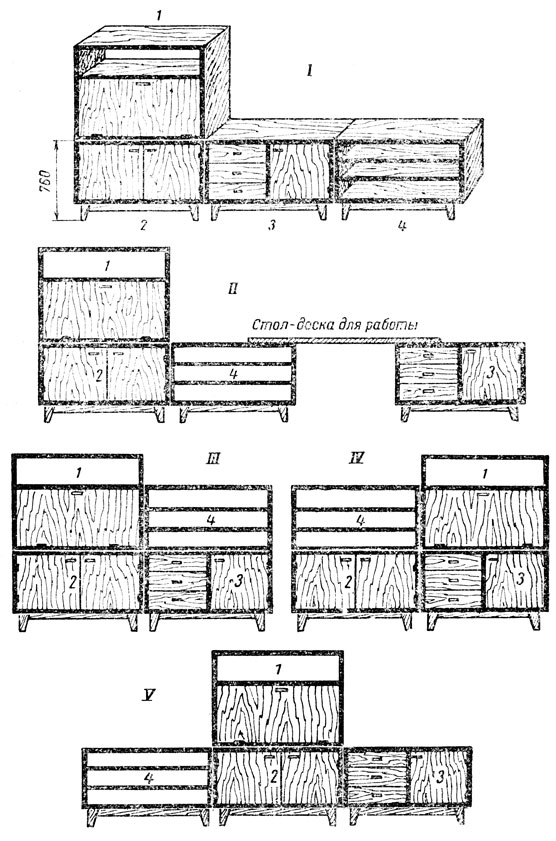 Физкультминутка.Сидя на стуле, кисти рук в замке. Вращение кистями.Глаза закрыты, вращение головой. Наклоны головы вперед, назад, влево, вправо.Расслаблено потрясите кистями рук.(Цель данных упражнений, повышение профессиональной работоспособности и снятия утомления)V. Практическая работа.На практической работе учащимся предстоит пройтись по школе и определить:·        виды мебели;·        конструкционные особенности секционной мебели;·        назначение секционной мебели;·        из каких наборов состоит мебель.VI. Закрепление материала. Рефлексия.Вопросы для закрепления. 1.     Что входит в набор мебели?2.     Из каких предметов может состоять гарнитур?3.     Из чего состоит секционная мебель?4.     Какие виды мебели по назначению вы видели в нашей школе во время практической работы.VII. Подведение итогов урока. Проверка выполненной практической работы;Анализ выполненной практической работы;Подведение итогов урока;Сообщение полученных оценок.